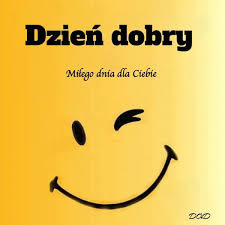     02.04.2020 – klasa II                                                                                                                     EDUKACJA MATEMATYCZNA  Dzisiaj na początek, proszę Was o obejrzenie prezentacji:        https://www.youtube.com/watch?v=UkBtPqXV1nk  Ustnie wykonaj zadania: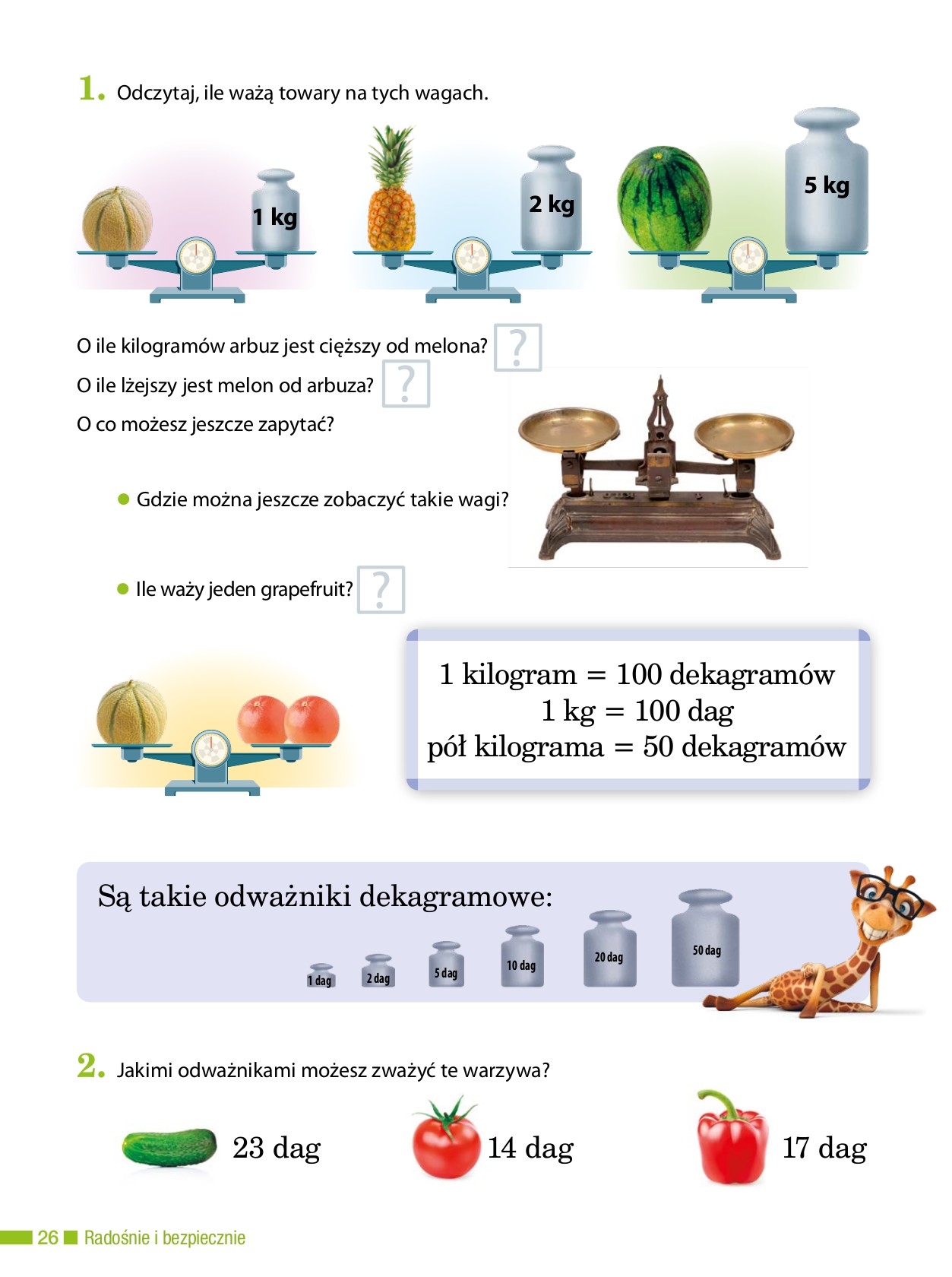 Teraz kolej na ćwiczenia z matematyki. Wykonaj  zadania 1,2,3 ze str. 39.MATEMATYKA RUCHUDziś utrwalacie jednostki wagi: dekagramy i kilogramy.Za zgodą rodziców poszukajcie w kuchni lub w spiżarce 6 produktów, na opakowaniach których podana jest ich waga. Zapiszcie nazwy tych produktów i obok ich wagę. Za wykonanie zadania otrzymacie CZWARTY DUŻY PUNKT. Życzę Wam powodzenia w tych poszukiwaniach!EDUKACJA FIZYCZNAWszyscy bardzo lubicie nasze lekcje wf -u. Pamiętajcie, aby w domu też ćwiczyć. Poniżej znajdziecie bardzo ciekawą propozycję. Zachęcam....https://wordwall.net/pl/resource/1121591/wychowanie-fizyczne/lekcja-wf-2-EDUKACJA POLONISTYCZNAPrzyjrzyj się historyjce obrazkowej - Podręcznik str.55 i przeczytaj zdania pod obrazkami. Opowiedz rodzicom co przydarzyło się Marcie i wymyśl dalszy ciąg historyjki.Wykonaj zadania na str.63 w ćwiczeniach.Dla chętnych!!Zagrajcie w grę: Ile brakuje do kilograma ? Waszym zadaniem jest wybrać prawidłową odpowiedź i umieścić ją w białej ramce Zadanie jest proste. Trzeba być cierpliwym i troszkę pomyśleć.Pamiętajcie: 1kg to 100 dekagramówOto link do gry:  http://scholaris.pl/resources/run/id/102011                                Życzę miłej nauki!